Appeals Process for GCSE 2021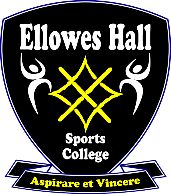 These guidelines have been taken from the recent “Guide to Appeals Processes – Summer 2021 Series” and provide further guidance alongside the parent guide.Priority appeals can only be made by year 13 students. All year 11 students are classed as non-priority and as a result, timeframes are different.All correspondence for appeals must be directed to results@ellowes.dudley.sch.uk Any requests or queries that are not processed through this channel will not be open to appeal.The timeline for appeals is as follows:This flowchart documents the processes that will be followed between 12th August and 17th September for any student wishing to appeal their teacher assessed grade.Stage One – Centre ReviewThis must be followed by every student wishing to appeal their grade regardless of the reasoning.Stage Two – Appeal to Awarding OrganisationAny further appeal after this process that is not felt to be complete must then be referred to Exam Procedures Review Service via Ofqual. Further information regarding this has yet to be confirmed. Any updates will be loaded to school website.Please note – All templates are in PDF format. Whilst boxes can be word processed, all signatures must be wet signed and therefore we recommend scanning the completed templates. In the event that a scanner is not available, please email results@ellowes.dudley.sch.uk with confirmation of your appeal and post back to school address, in an envelope clearly addressed to Ms L Jones – Deputy Headteacher12th August – 3rd SeptemberStage 1 Appeal window. All requests for appeal will be dealt with in a timely manner and no later than 3rd September. This is known as a centre review appeal No earlier than 23rd August – 17th SeptemberStage 2 Appeal window. Following an unsatisfactory centre review, all templates and correspondence must be submitted to the awarding organisation for deliberation. Awarding organisations have set aside 42 calendar days to respond to a stage 2 appeal.